i.s.i. – Netzwerk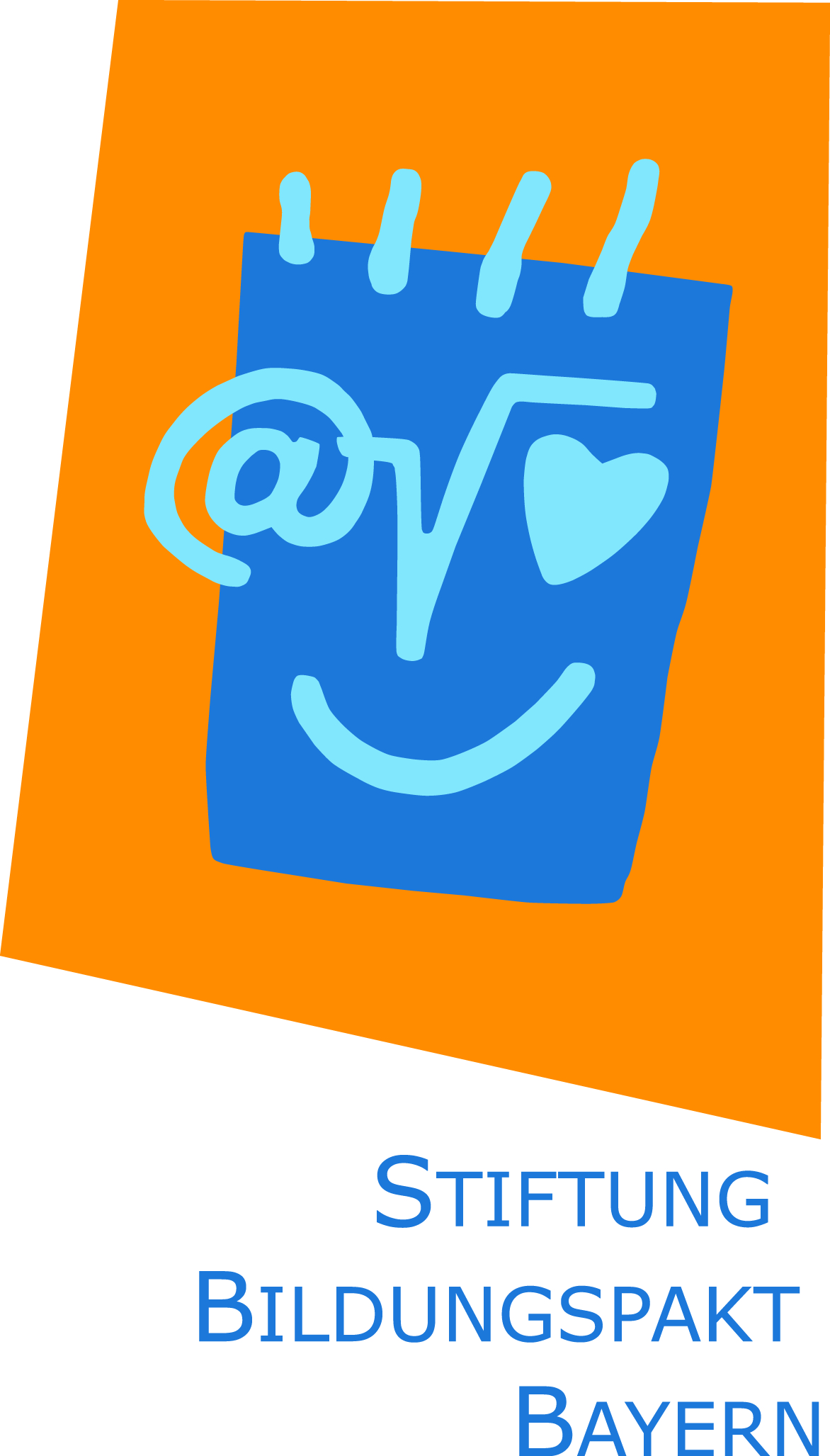 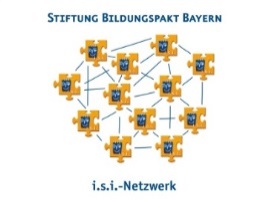 Belegeinreichung einer genehmigten Ausgabe für Schulvorhabenzurück an: Stiftung Bildungspakt Bayern, Jungfernturmstraße 1, 80333 München